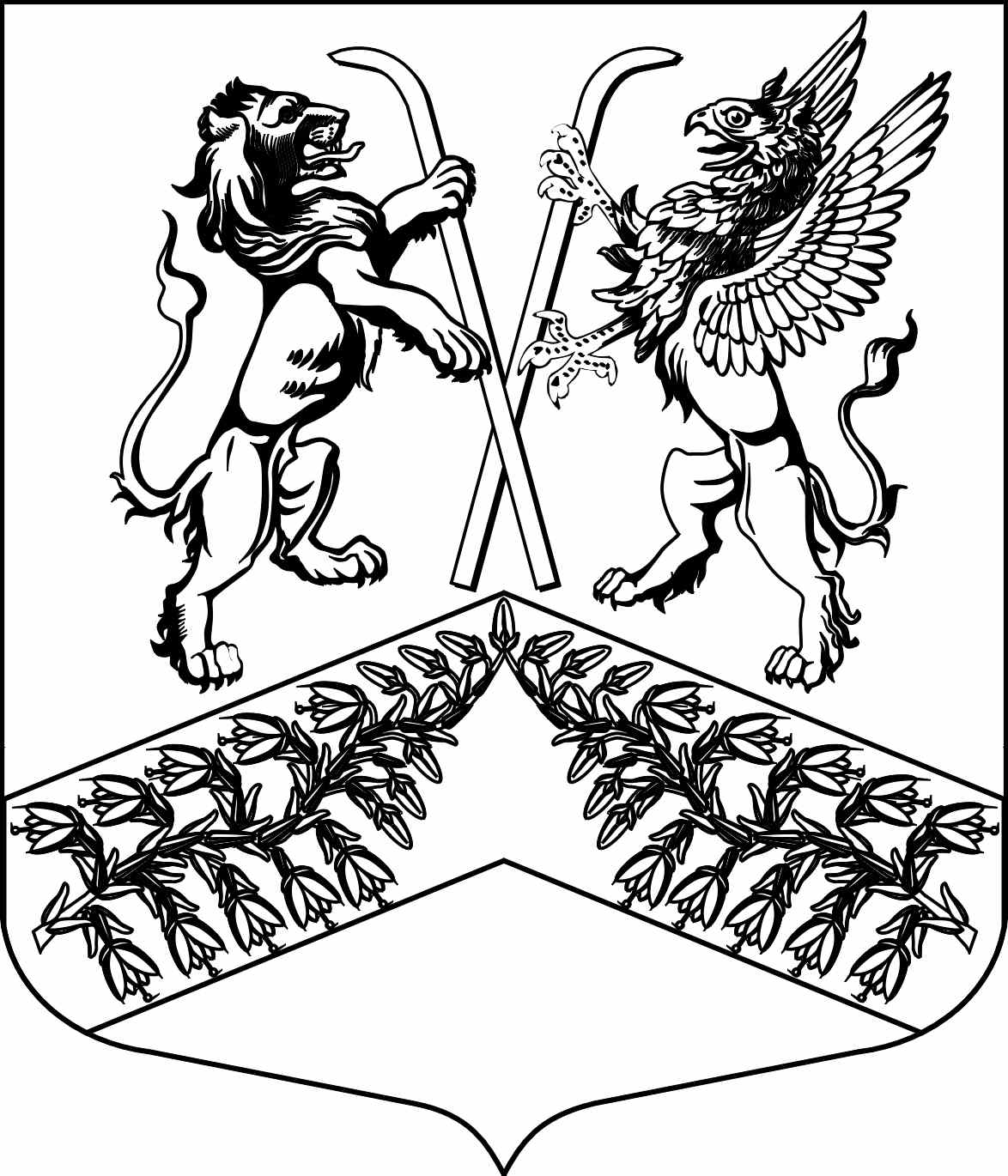 И З Б И Р А Т Е Л Ь Н А Я    К О М И С С И Ямуниципального образования«Юкковское сельское поселение»Всеволожского муниципального района Ленинградской областиР Е Ш Е Н И Е____27.08.2021____                                                              №  ___232___                   дер. ЮккиО текстах избирательных бюллетеней для голосования при проведении дополнительных выборов депутатов совета депутатов муниципального образования «Юкковское сельское поселение» Всеволожского муниципального района Ленинградской области четвертого созыва по Юкковским одномандатным избирательным округам № 2, № 3, № 4, № 5, № 8, № 9 
19 сентября 2021 годаВ соответствии с частью 4 статьи 63 Федерального закона от 12.06.2002 № 67-ФЗ «Об основных гарантиях избирательных прав и права на участие в референдуме граждан Российской Федерации», частью 2 статьи 46 областного закона Ленинградской области от 15.03.2012 № 20-оз «О муниципальных выборах в Ленинградской области» избирательная комиссия муниципального образования «Юкковское сельское поселение» Всеволожского муниципального района Ленинградской области с полномочиями окружных избирательных комиссий по Юкковским одномандатным избирательным округам № 2, № 3, № 4, № 5, № 8, № 9 р е ш и л а:Утвердить текст избирательного бюллетеня для голосования при проведении дополнительных выборов депутата совета депутатов муниципального образования «Юкковское сельское поселение» Всеволожского муниципального района Ленинградской области четвертого созыва 19 сентября 2021 года по Юкковскому одномандатному избирательному округу № 2, используемого на избирательном участке, оборудованном техническими средствами подсчета голосов – комплексами обработки избирательных бюллетеней 2017, согласно приложению 1 к настоящему решению.Утвердить текст избирательного бюллетеня для голосования при проведении дополнительных выборов депутата совета депутатов муниципального образования «Юкковское сельское поселение» Всеволожского муниципального района Ленинградской области четвертого созыва 19 сентября 2021 года по Юкковскому одномандатному избирательному округу № 3, используемого на избирательном участке, оборудованном техническими средствами подсчета голосов – комплексами обработки избирательных бюллетеней 2017, согласно приложению 2 к настоящему решению.Утвердить текст избирательного бюллетеня для голосования при проведении дополнительных выборов депутата совета депутатов муниципального образования «Юкковское сельское поселение» Всеволожского муниципального района Ленинградской области четвертого созыва 19 сентября 2021 года по Юкковскому одномандатному избирательному округу № 4, используемого на избирательном участке, оборудованном техническими средствами подсчета голосов – комплексами обработки избирательных бюллетеней 2017, согласно приложению 3 к настоящему решению.Утвердить текст избирательного бюллетеня для голосования при проведении дополнительных выборов депутата совета депутатов муниципального образования «Юкковское сельское поселение» Всеволожского муниципального района Ленинградской области четвертого созыва 19 сентября 2021 года по Юкковскому одномандатному избирательному округу № 5, используемого на избирательном участке, оборудованном техническими средствами подсчета голосов – комплексами обработки избирательных бюллетеней 2017, согласно приложению 4 к настоящему решению.Утвердить текст избирательного бюллетеня для голосования при проведении дополнительных выборов депутата совета депутатов муниципального образования «Юкковское сельское поселение» Всеволожского муниципального района Ленинградской области четвертого созыва 19 сентября 2021 года по Юкковскому одномандатному избирательному округу № 8, используемого на избирательном участке, оборудованном техническими средствами подсчета голосов – комплексами обработки избирательных бюллетеней 2017, согласно приложению 5 к настоящему решению.Утвердить текст избирательного бюллетеня для голосования при проведении дополнительных выборов депутата совета депутатов муниципального образования «Юкковское сельское поселение» Всеволожского муниципального района Ленинградской области четвертого созыва 19 сентября 2021 года по Юкковскому одномандатному избирательному округу № 9, используемого на избирательном участке, оборудованном техническими средствами подсчета голосов – комплексами обработки избирательных бюллетеней 2017, согласно приложению 6 к настоящему решению.7. Разместить настоящее решение на официальном сайте МО «Юкковское сельское поселение» в сети Интернет www.ykki.ru.Председатель избирательной комиссии               _______________             А.Н. КошняковаСекретарь  избирательной комиссии                    _______________               Е.И. ШишкинаПриложение 1УтвержденоРешением Избирательной комиссии муниципального образования«Юкковское сельское поселение»от ____27.08.2021_____ № ___232___ТЕКСТизбирательного бюллетеня для голосования при проведении дополнительных выборов депутата совета депутатов муниципального образования «Юкковское сельское поселение» Всеволожского муниципального района Ленинградской области четвертого созыва 19 сентября 2021 года по Юкковскому одномандатному избирательному округу № 2, используемого на избирательном участке, оборудованном техническими средствами подсчета голосов – комплексами обработки избирательных бюллетеней 2017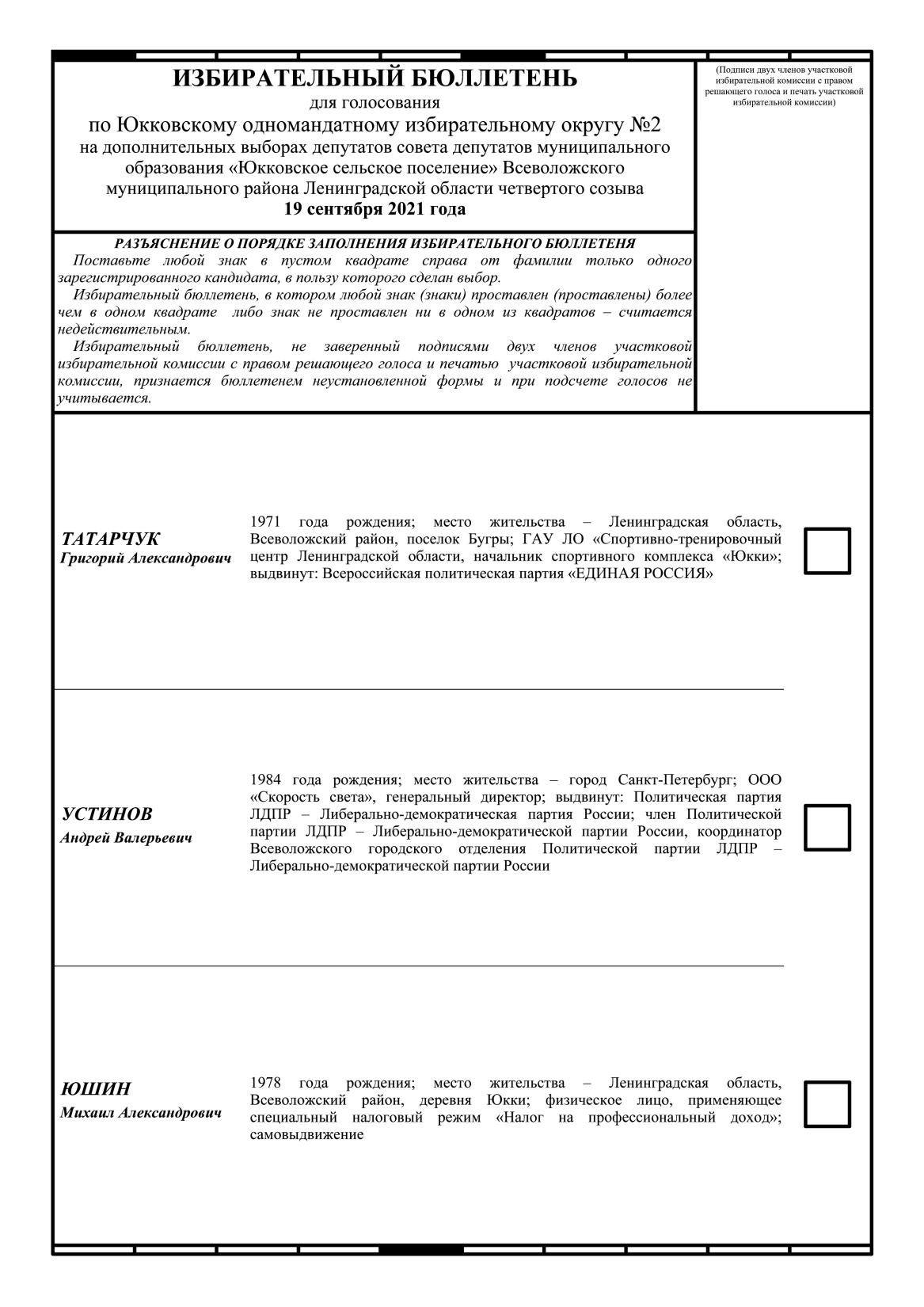 Приложение 2УтвержденоРешением Избирательной комиссии муниципального образования«Юкковское сельское поселение»от ____27.08.2021_____ № ___232___ТЕКСТизбирательного бюллетеня для голосования при проведении дополнительных выборов депутата совета депутатов муниципального образования «Юкковское сельское поселение» Всеволожского муниципального района Ленинградской области четвертого созыва 19 сентября 2021 года по Юкковскому одномандатному избирательному округу № 3, используемого на избирательном участке, оборудованном техническими средствами подсчета голосов – комплексами обработки избирательных бюллетеней 2017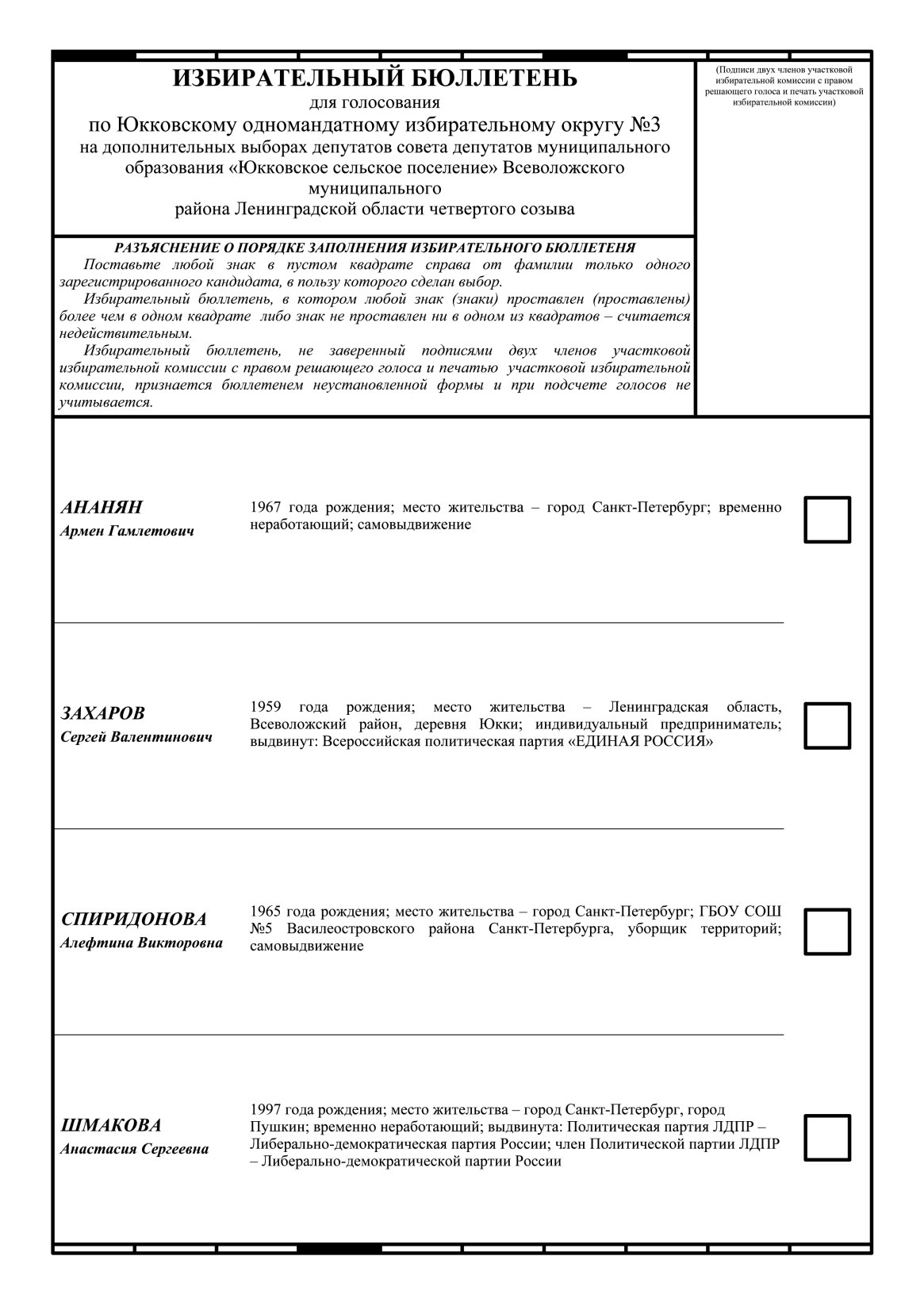 Приложение 3УтвержденоРешением Избирательной комиссии муниципального образования«Юкковское сельское поселение»от ____27.08.2021_____ № ___232___ТЕКСТизбирательного бюллетеня для голосования при проведении дополнительных выборов депутата совета депутатов муниципального образования «Юкковское сельское поселение» Всеволожского муниципального района Ленинградской области четвертого созыва 19 сентября 2021 года по Юкковскому одномандатному избирательному округу № 4, используемого на избирательном участке, оборудованном техническими средствами подсчета голосов – комплексами обработки избирательных бюллетеней 2017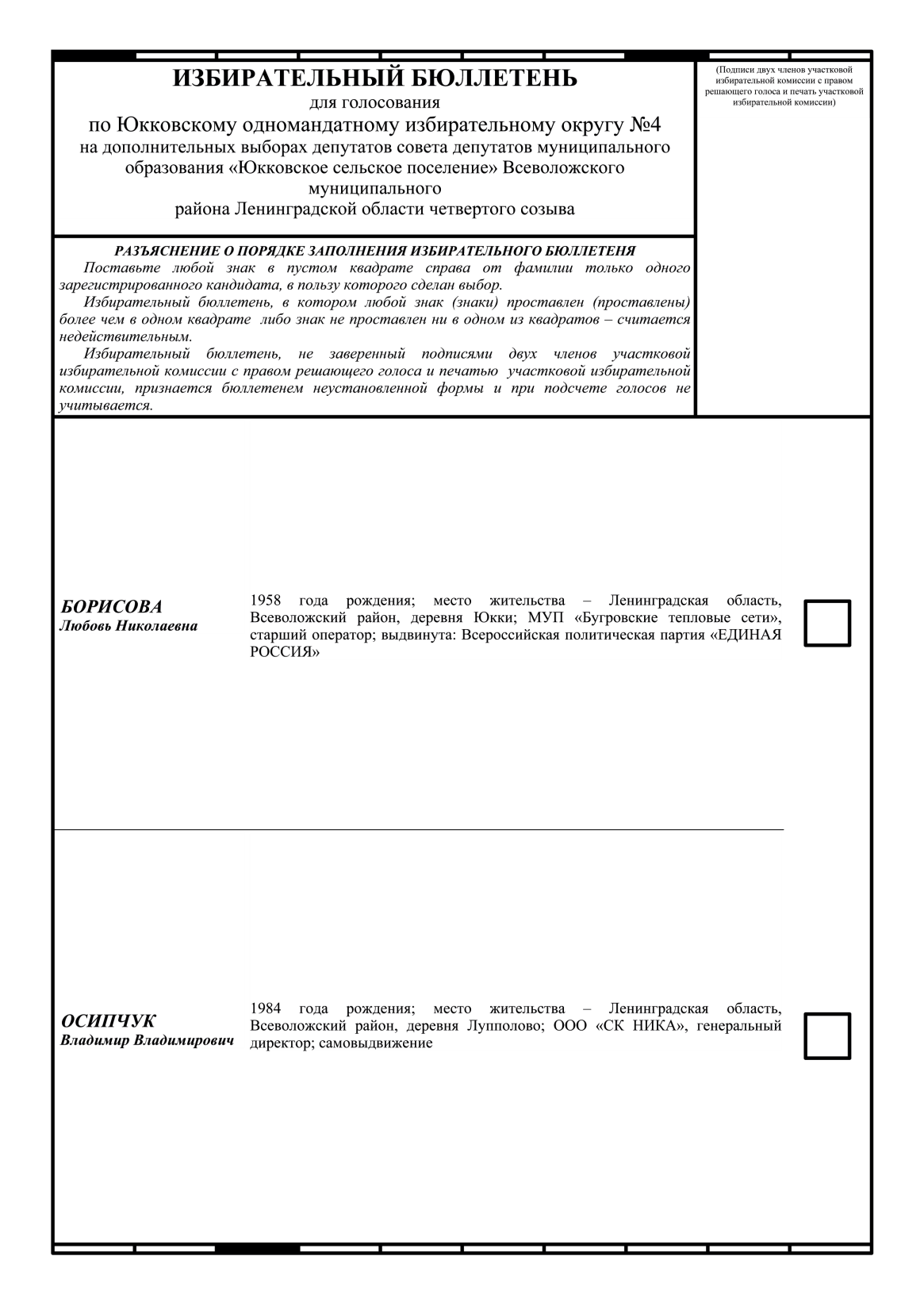 Приложение 4УтвержденоРешением Избирательной комиссии муниципального образования«Юкковское сельское поселение»от ____27.08.2021_____ № ___232___ТЕКСТизбирательного бюллетеня для голосования при проведении дополнительных выборов депутата совета депутатов муниципального образования «Юкковское сельское поселение» Всеволожского муниципального района Ленинградской области четвертого созыва 19 сентября 2021 года по Юкковскому одномандатному избирательному округу № 5, используемого на избирательном участке, оборудованном техническими средствами подсчета голосов – комплексами обработки избирательных бюллетеней 2017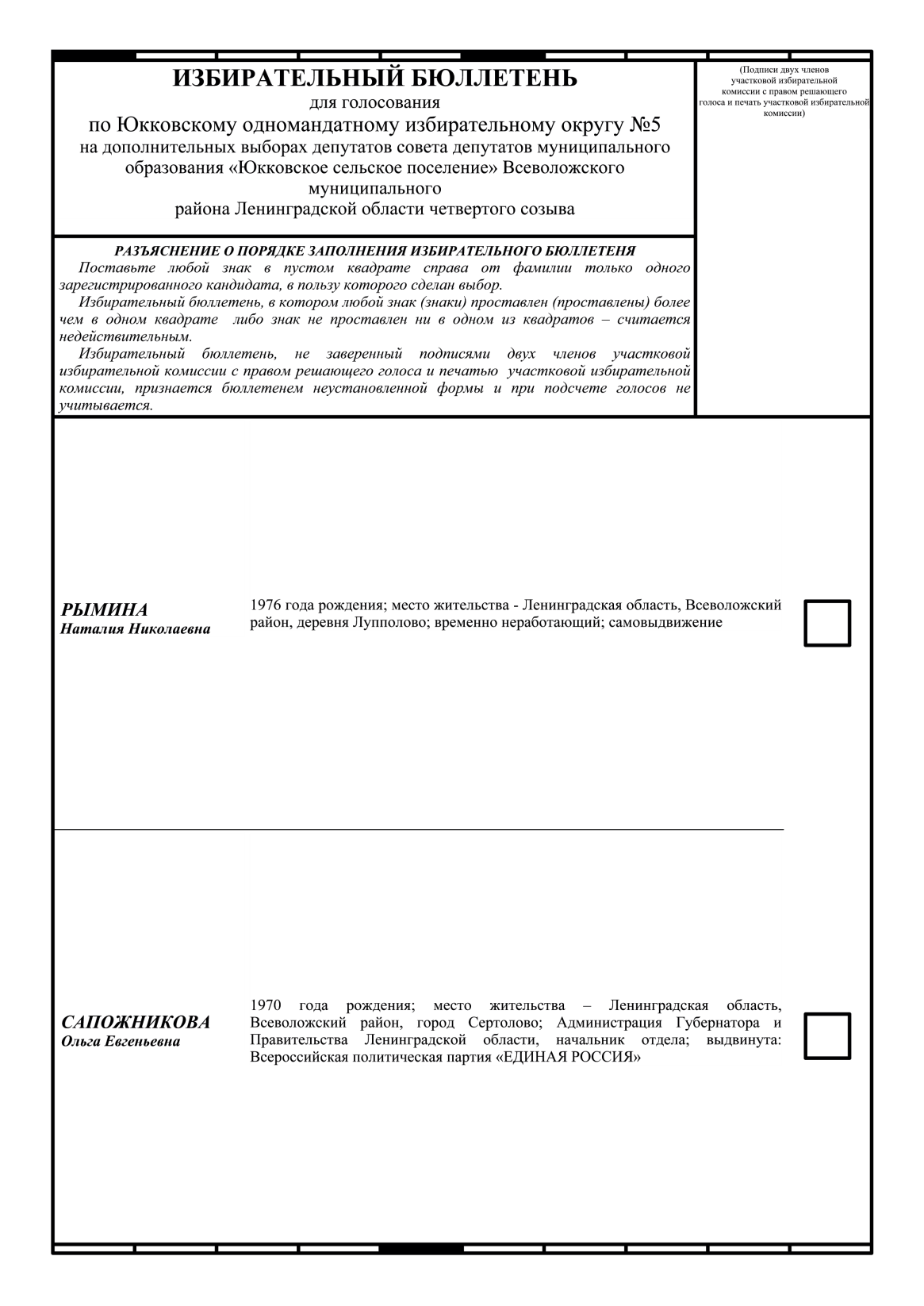 Приложение 5УтвержденоРешением Избирательной комиссии муниципального образования«Юкковское сельское поселение»от ____27.08.2021_____ № ___232___ТЕКСТизбирательного бюллетеня для голосования при проведении дополнительных выборов депутата совета депутатов муниципального образования «Юкковское сельское поселение» Всеволожского муниципального района Ленинградской области четвертого созыва 19 сентября 2021 года по Юкковскому одномандатному избирательному округу № 8, используемого на избирательном участке, оборудованном техническими средствами подсчета голосов – комплексами обработки избирательных бюллетеней 2017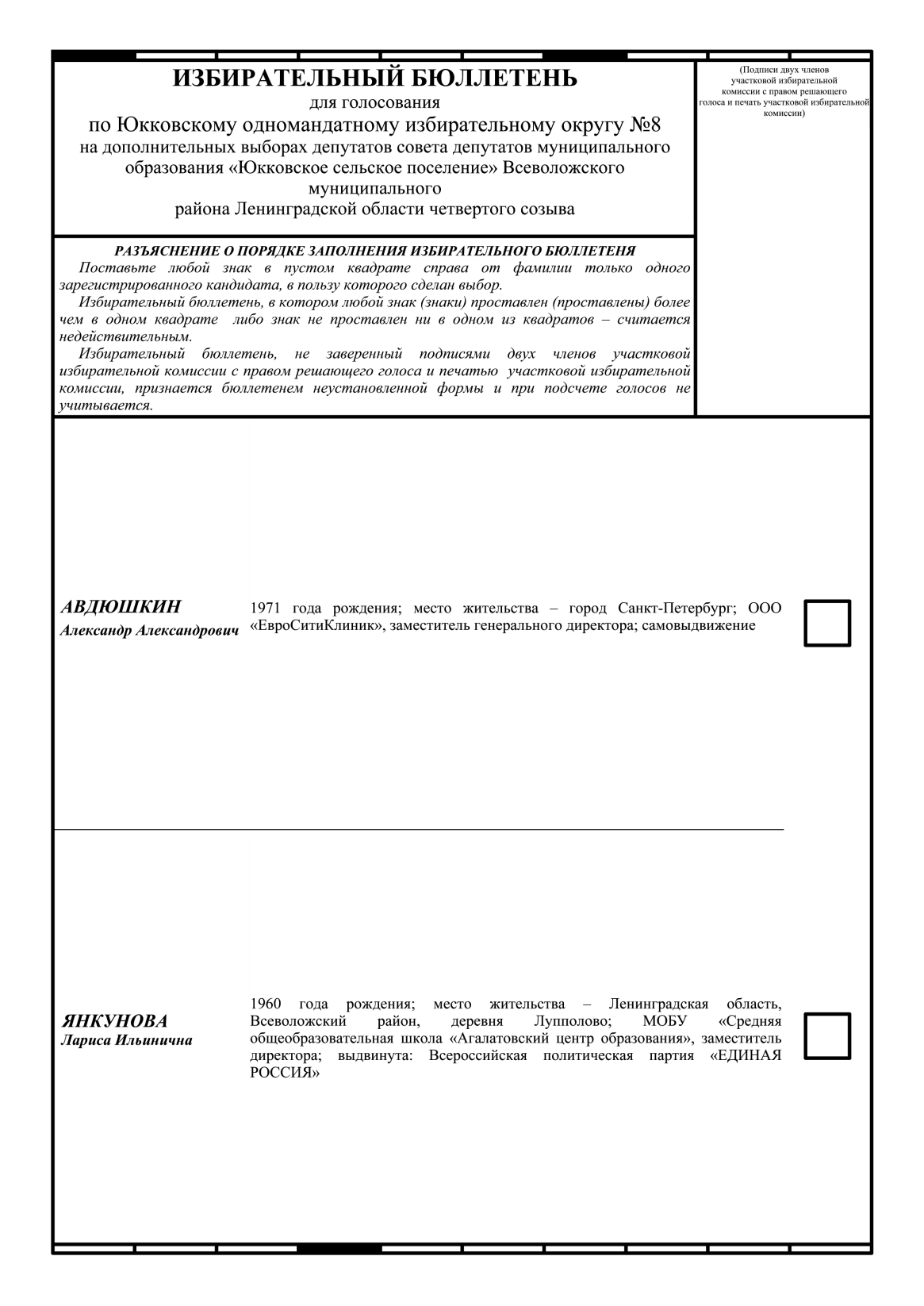 Приложение 6УтвержденоРешением Избирательной комиссии муниципального образования«Юкковское сельское поселение»от ____27.08.2021_____ № ___232___ТЕКСТизбирательного бюллетеня для голосования при проведении дополнительных выборов депутата совета депутатов муниципального образования «Юкковское сельское поселение» Всеволожского муниципального района Ленинградской области четвертого созыва 19 сентября 2021 года по Юкковскому одномандатному избирательному округу № 9, используемого на избирательном участке, оборудованном техническими средствами подсчета голосов – комплексами обработки избирательных бюллетеней 2017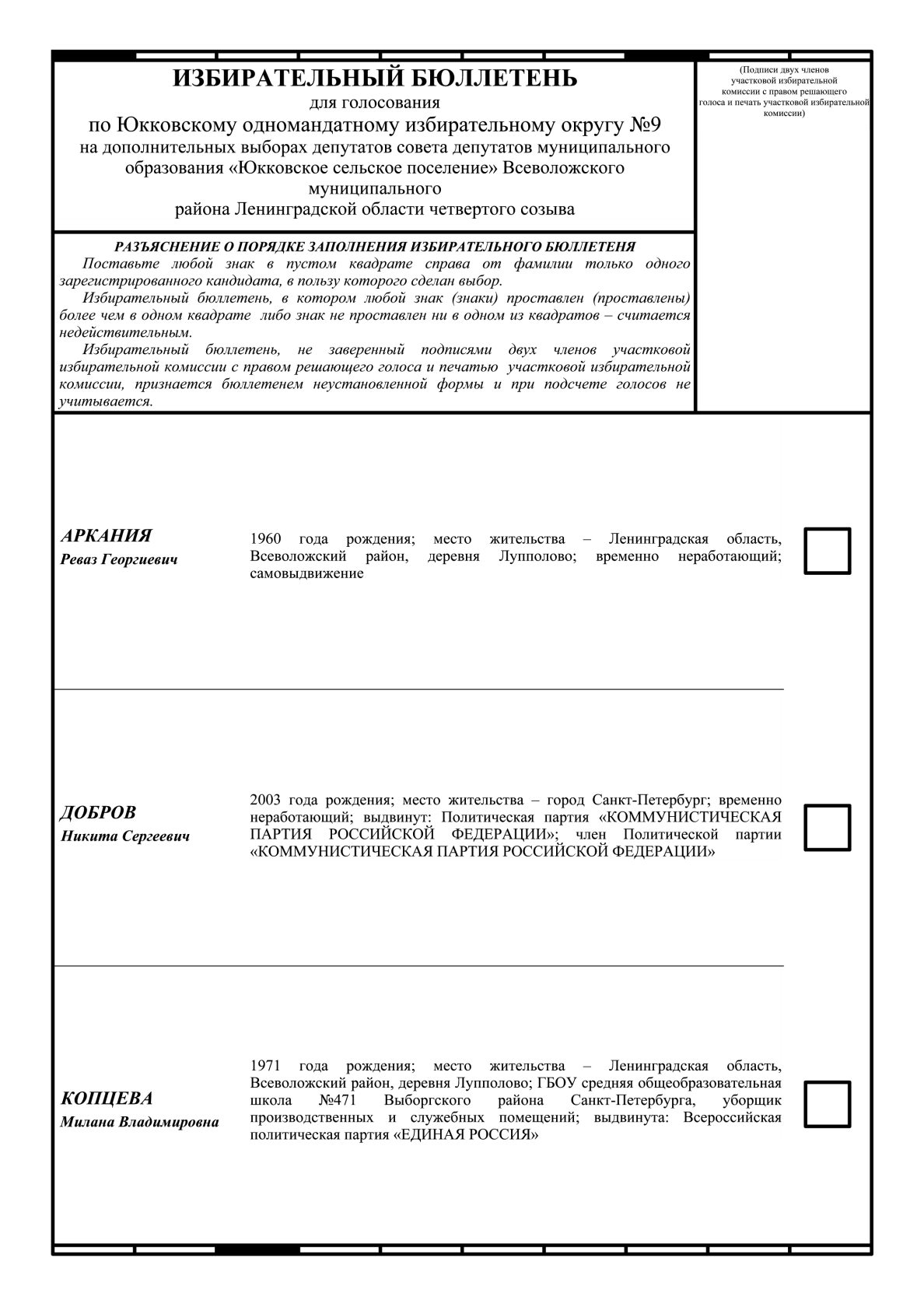 